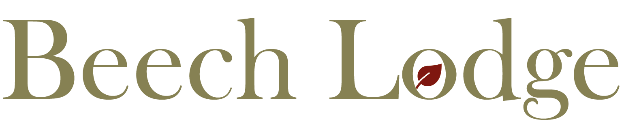 Job DescriptionSECONDARY SCIENCE TEACHERLocation: 		Beech Lodge School, MaidenheadContract type: 	Permanent Full TimeSalary: 		Dependent on experienceStart date: 		September 2020Responsible to:	Assistant Headteacher Teaching and Learning, HeadteacherWe are looking to recruit an experienced Science Teacher to join our team of dynamic, compassionate, innovative and inspiring people who all share the same vision for the success of our children. The successful candidate will be passionate about their subject, can work on their own initiative, are well-informed, inquisitive and imaginative. We will give them autonomy and freedom to run their classes whilst being supported by strong and encouraging leadership. Life at Beech Lodge is about working together and enjoying being part of a close-knit, professional and good-humoured team.AREAS OF RESPONSIBILITY AND KEY TASKSResponsibility for developing our Science provision across Key Stages 3 and 4Delivering high quality and dynamic subject teaching across agreed Key Stage 3 and 4 classes to include GCSE Science (individual awards) and BTEC Level 1/2 Possibility of teaching a second curriculum area – ICT eg BCT Level 1/2 AwardsPreparing and delivering lessons to a range of classes of different ages and abilitiesResearching new topic areas, maintaining up-to-date subject knowledge, and devising and writing new curriculum materialsPlan, prepare and implement appropriate teaching programmes for the classes within the school’s curriculum framework including opportunities for appropriate inclusion, and taking into account individual needs and targetsMarking, assessing, recording and reporting on the development, progress and attainment of pupils, including personal and social needs of pupilsSelecting and using a range of different learning resources Preparing pupils for qualifications and external examinationsMaintaining a well-organised learning environment that promotes autonomous learning and reflects care and concern for the presentation of children’s workManaging pupil behaviour in the classroom and on school premises, and in line with the school’s behaviour policyManaging the school’s Science BudgetPlanning and running Science tripsUndertaking pastoral duties, such as potentially taking on the role of form tutor, and supporting pupils on an individual basis through academic or personal difficultiesParticipating in meetings relating to pupils, curriculum and organisation of the schoolCommunicating with parents and carers over pupils' progress and participating in departmental meetings, parents' evenings and whole school training eventsLiaising with other professionals, such as learning mentors, careers advisers, educational psychologists and education welfare officersSupervising and supporting the work of teaching assistants and trainee teachers Participating in regular in-service training (INSET) as part of continuing professional development (CPD)Be responsible for ensuring that all Safeguarding and related policies are adhered to and concerns are raised in accordance with these policiesMaintain wellbeing and safety among the pupils, safeguarding their health and safety   both on the school premises and during off-site activities and ensuring an appropriately high-level of welfare provision for a group of children.Communicate effectively with parents and promote home school partnershipsTaking appropriate responsibility for one’s own health, safety and welfare and the health and safety of pupils, visitors and work colleagues in accordance with the requirements of legislation and locally-adopted policies; including taking responsibility for raising concerns with an appropriate managerPerform in accordance with any directions which may reasonably be given to them by the Headteacher and Assistant Head from time to time, such as particular duties as may be reasonably assignedIn addition to the above, all members of staff are expected to:Act as a member of the school team in general school life.Attend meetings, parent’s evenings, open mornings and other functions as appropriateAccept a measure of administrative responsibilityEnsure that personal behaviour, dress, appearance and time keeping is commensurate with the high standards expected of all members of the school community.PERSON SPECIFICATIONThe person specification focuses on the knowledge, skills, experience and qualifications required to undertake the role effectively. It is expected that the successful applicant will have and can demonstrate:Please note that this Job Description is not exhaustive, and the employee may be expected to undertake additional duties if required.APPLYING FOR THE ROLEClosing date for applications:		12 noon on Friday 3rd AprilInterviews:					On receipt of applicationsApplications must be submitted by School employment Application Form which can be downloaded from our website “Vacancies” page: www.beechlodgeschool.co.uk/vacanciesThis should be submitted with your letter of application by email to sradford@beechlodgeschool.co.ukContact for questions about the application process should be addressed to:Sarah Radford, Beech Lodge School, Stubbings Lane, Maidenhead SL6 6QL Tel: 01628 879384For further information about the role, please contact Karen McIlfatrick (Assistant Head Teaching & Learning) at kmcilfatrick@beechlodgeschool.co.ukBeech Lodge is committed to safeguarding and promoting the welfare of children, young people and vulnerable adults and expects all staff and volunteers to share this commitment.Knowledge and ExperienceKnowledge and ExperienceEssentialStrong academic achievementsEssentialOutstanding specialist subject knowledge in ScienceEssentialTaught Science GCSE. Able to teach Science at KS3 and KS4DesirableExperience teaching SEN pupils including those with social & emotional difficulties and specific learning difficultiesSkills and AttributesSkills and AttributesEssentialSelf-motivated, compassionate and highly dedicated.EssentialDemonstrates a real passion for teaching and the characteristics of outstanding teaching practiceEssentialAble to inspire pupils in their subjectEssentialExcellent communication skills with ability to connect with pupils, parents and colleaguesEssentialEffective in planning and prioritising workloadEssentialA willingness to engage in the whole life of the school and an ability to offer skills in some part of the co-curricular programme of the SchoolEssentialA commitment to the ethos of the School and its pastoral approach.QualificationsQualificationsEssentialA good Honours degree relevant to the teaching aspects of the roleEssentialQualified Teacher Status with recognised teaching qualification such as PGCE.DesirableFull clean driving licence